De industriële samenleving in Nederland
Hoofdstuk 3 Nederland verandert

Rond 1900 zit Nederland in IR. Het is de tijd van steenkool en ijzererts. Steenkool kun je gebruiken voor het aandrijven van de stoommachines en om ijzererts om te smelten tot ijzer en staal. In Nederland worden er kolenmijnen gemaakt in Limburg. IJzererts wordt ingevoerd.

Er komen in nieuwe aandrijfmogelijkheden: de benzinemotor en de elektromotor. Deze twee soorten aandrijfbronnen zijn kleiner, lichter en goedkoper dan een grote en dure stoommachine. Daardoor kunnen kleinere bedrijven gebruik maken van moderne aandrijfmogelijkheden.

Eind 19e begin 20e eeuw: allerlei nieuwigheden:  telefoon, gloeilamp, foto, platenspeler, fiets met luchtband, film,  steeds meer gebruik van elektriciteit, radio, wasmachine, stofzuiger,  vliegtuigen, goedkopere auto’s = T-ford | lopende band.
Brieven / berichten werden niet meer zoals voor 1850 met de trekschuit of postkoets verstuurd, maar met de trein, later per telegraaf, met de telefoon of, als het b.v. naar “Indië” moest, per vliegtuig. Nederland kreeg zijn eigen vliegtuigfabrieken: Fokker.

Door de fabrieken in de steden groeien de steden = urbanisatie. Oudere vormen van vervoer: de koets, de trekschuit en de hondenkar verdwijnen. De tram, trein, fiets en later de auto zijn de nieuwe vormen van vervoer.

De medische wetenschap gaat met sprongen vooruit: door hygiëne, de aanleg van riolering en waterleiding (voorkomen besmettelijke ziektes), en door vaccinaties worden mensen ouder dan daarvoor. 

Mensen kunnen verder reizen. Er komen meer contacten tussen de delen van Nederland. Tot de komst van de trein had elke dorp of stad zijn eigen tijd. Dat kan niet meer. Als elke stad zijn eigen tijdrekening heeft, is er geen begrijpelijk spoorboekje te maken! Er komt een tijdsrekening voor heel Nederland.

Begin van de 20e eeuw werken nog veel mensen in de landbouw, maar dat wordt steeds minder. Veel mensen werken in de industrie. 

Typische vrouwenberoepen zijn: werken in de administratie, als winkeljuffrouw, in de gezondheidszorg, het onderwijs. Maar dan wel in niet-leidinggevende posities. Ging een meisje trouwen dan werd aangenomen dat ze stopte met werken. Was je echt arm dan ging de vrouw werken in de fabriek. Maar als de man genoeg verdiende dan gingen vrouwen toch maar het huishouden doen en voor de kinderen zorgen. Een man was trots als hij kon zeggen: “Mijn vrouw hoeft niet te werken!”
De crisis van de jaren ‘301929  de beurskrach van WallstreetJaren ’30 = tijd van armoede + werkloosheid. In Nederland is de werkloosheid bijna 20%In de economie is vertrouwen van groot belang!  

Als mensen vertrouwen hebben in de toekomst, gaan ze meer kopen, kunnen fabrieken meer produceren, zullen fabrieken uitbreiden en meer werknemers in dienst nemen. Mensen hebben geld en gaan geld uitgeven: het gaat steeds beter met de economie.
Als mensen geen vertrouwen hebben in de toekomst, gaan ze minder kopen, moeten fabrieken minder produceren,  zullen fabrieken sluiten en werknemers ontslaan. Mensen hebben minder geld en gaan minder geld uitgeven: het gaat steeds slecht met de economie.De jaren ’20 in de VS: de “Roaring twenties” = de wilde jaren ‘20. Is een goede tijd! 
Mensen willen kopen. Geen geld? Je leent van de bank! 
Wil je je fabriek uitbreiden? Geen geld? Je leent van de bank!Maar….. er komt minder vertrouwen in de economie…..MENSEN kopen minder, fabrieken moeten minder produceren, arbeiders worden ontslagen, arbeiders hebben minder geld, krijgen geen of maar een lage uitkering. Er wordt steeds minder gekocht. Fabrieken moeten hun productie verlagen, moeten werknemers ontslaan. HET GAAT STEEDS SLECHTER MET DE ECONOMIEFABRIEKEN hebben teveel geproduceerd. Die producten hebben geld gekost maar leveren niets op. Bedrijven gaan minder produceren, arbeiders worden ontslagen voor vervolg: zie hierboven…..Om veel te kunnen CONSUMEREN hadden veel mensen in de VS geld geleend bij banken. Veel van die mensen worden werkloos, hebben weinig of geen inkomen. VEEL WERKLOZEN KUNNEN HUN SCHULDEN AAN DE BANK NIET TERUGBETALEN.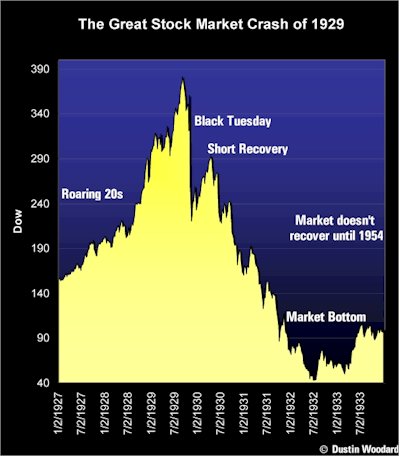 Om te kunnen PRODUCEREN hebben veel fabrieken in de VS veel geld geleend bij banken. Fabrieken maken minder of geen winst. VEEL FABRIEKEN KUNNEN HUN SCHULDEN AAN DE BANK NIET TERUGBETALEN.
Veel mensen hadden geld geleend bij banken om AANDELEN te kunnen kopen. De aandelen stegen snel in waarde en die aandelen leverde winstuitkeringen op.  Als je geld van de bank leende en daarmee aandelen kocht had je een goede kans dat je daar flink op kon verdienen. Maar vertrouwen in de economie wordt minder. Mensen beginnen aandelen te verkopen. Men denkt: beter nu een beetje verlies, dan straks veel verlies. Je weet: als er van iets veel is, dan is de prijs laag. Omdat steeds meer mensen hun aandelen gaan verkopen zakken de prijzen van de aandelen sterkt. Aandelen hebben  in 1932 nog maar 10% van hun oorspronkelijke waarde.Banken in de problemen! Banken hadden veel geld uitgeleend om: aandelen te kopen. Veel mensen kunnen die leningen niet terugbetalen.consumptiegoederen te kopen. Veel mensen kunnen die lening niet terugbetalen.fabriek uit te breiden. Veel fabrieken kunnen die leningen niet terugbetalen.Gevolg van 1, 2, 3 = Banken krijgen veel van het uitgeleende geld niet terug.Angst onder de mensen die spaargeld op de banken hadden. “Kan mijn bank mijn spaargeld wel terugbetalen?” Uit angst dat ze hun geld kwijtraken gaan mensen spaargeld van de bank halen. Banken kunnen dat geld niet teruggeven  banken gaan failliet. Je bent je spaargeld kwijt!De crisis in de VS breidt zich uit over een groot deel van de wereld. Hoe komt dat? 
Als b.v. een fabriek in de VS maar weinig radio’s maakt:heeft fabriek minder koper nodig. Kopermijn moet productie verlagen. Kopermijn ontslaat werknemers……..is er minder vervoer nodig van kopererts naar de VS, van eindproducten naar andere landen: scheepvaart heeft minder werk, zeelieden worden ontslagen ……….
Veel werkloosheid kost de overheid geld: er is minder belastinginkomsten, er zijn meer uitgaven voor werklozen. 
1e reactie van overheden: niet meer geld uitgeven dan er binnenkomt = “bezuinigen”.  Voordeel: staat maakt geen schulden. Nadeel: werkgelegenheid neemt af. “Economische teruggang is net een ziekte, je moet het laten uitzieken, dan houdt het vanzelf op”. Doordat de overheid minder gaat uitgeven moeten bedrijven opnieuw meer mensen ontslaan. B.v. als de overheid geen bruggen laat bouwen moet het bedrijf dat bruggen bouwt mensen ontslaan…………….
2e reactie van de overheid is vaak: geld uitgeven! Voordeel: werkgelegenheid neemt toe. Nadeel: overheid moet geleende geld terugbetalen met rente. Als er meer geld onder de mensen komt dan gaan de mensen meer kopen, fabrieken gaan meer produceren, fabrieken nemen weer arbeiders aan…………….

Deze 1e en 2e reactie is ook NU in discussie! 
Moet de overheid gaan bezuinigen of moet de overheid juist geld gaan uitgeven?

Economen zeggen: in tijden dat het goed gaat met de economie moet de overheid sparen.
In tijden dat het slecht gaat met de economie moet de overheid dat gespaarde geld gebruiken om de economie op gang te houden.

In de jaren ’30 past men eerst de bezuinigingsmethode toe. Later gaat men over op de 2e methode: de overheid gaat geld uitgeven. In de VS gaat President Roosevelt de 2e methode toepassen. Die politiek noemt men de “New Deal”. 